Name ____________________________________________  Per ________	Date _______________Unit 2 TEST Review: Bonding, Naming, Lewis Structures, Shapes and IMFsAnswer all of the following questions and use Learning Goals, Labs, and Worksheets to prepare for the U-4 test.Complete the following table.Write what you would expect to observe for each substance in each of the following situations. Explain each answer.a.	paradichlorobenzene (C6H4Cl2) and potassium carbonate (K2CO3) are both heated on a hot plateb.	zinc metal and sodium chloride are both stirred into separate beakers of waterc.	glucose (C6H12O6) and calcium chloride are both dissolved in water and the conductivity is testedWrite the name or the formula of the following compounds. (first, decide if it’s ionic or covalent)Identify the type of bonds in each substance below and describe how the bonds are formed (electron behavior).a.  SO2					b.  Ni					c.  KFDraw Lewis Structures for the following ionic and covalent compounds. For ionic compounds, the shape is a lattice.State what VSEPR stands for and how the VSEPR theory is used to predict the shapes of molecules.  Compare the shapes of H2S and SiS2 to support your explanation.  (draw Lewis structures)Explain the difference between a polar and a nonpolar molecule.  Use 2 examples from the table in question (2) to support your explanation. Show where the (+) and (-) poles would be on each molecule.Intermolecular forces and bonds.Identify the most significant intermolecular force that occurs in the examples shown below and indicate where it is with a label and an arrow.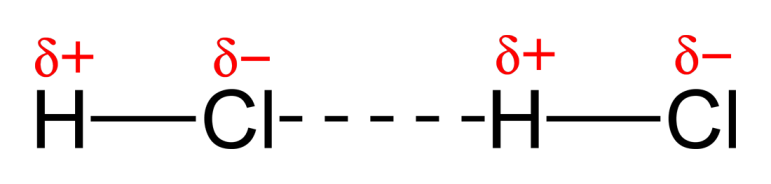 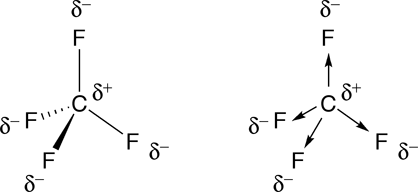 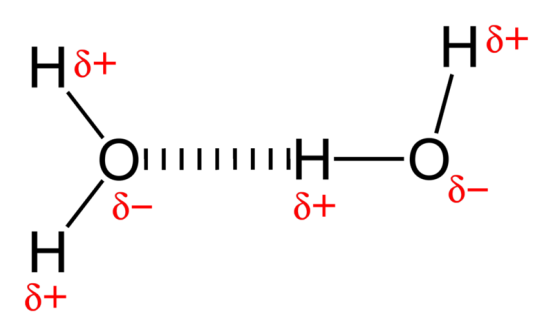 b.	Identify a covalent bond in each molecule and indicate where it is with a label and an arrow.c.	Explain what happens to the molecules above during melting or evaporation.d.	Explain why the 2 molecules above, H2O and HCl, would have different melting points or rates of evaporation.e.	Identify any molecules above that would dissolve in water and any that would not. Explain why.Use the following substances to answer a-d:  H2S,  CaI2,  Cl2,  NH2FWrite Lewis structures, identify shapes, and state polarity for each substance above.Identify the type of IMF in each substance and rank them in order from weakest IMFs to strongest IMFs. Explain your ranking by comparing IMF’s. Which substance would evaporate the fastest? Explain why.






Identify the substance that must be a solid at room temperature. Explain your choice.Draw a diagram showing how an NH2F molecule and an adjacent water molecule would align and identify (label) the intermolecular forces.ElementValence ElectronsNumber of e-  lost or gainedMost likely charge on ionMetal or NonmetalType of compound formed with nitrogen (ionic/covalent)OSrAlCompound NameCompound FormulaBarium hydroxideP2S5AlPO4Carbon tetrafluorideIron (III) oxideCu(NO3)2ZnBr2Nitrogen monoxideCompoundLewis StructureNumber of bonds and unshared pairs on central atomShape and bond angleMolecular Polarity(polar, nonpolar or ionic)Intermolecular forcesKBrNANACF3OHBr2MgF2NANAPBr3NO2-1CHOOH